			 Meeting in France : photography competition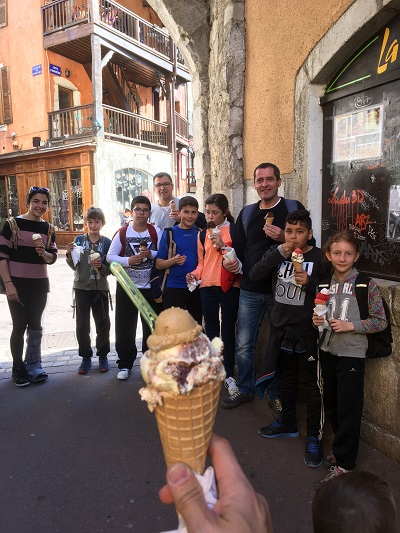 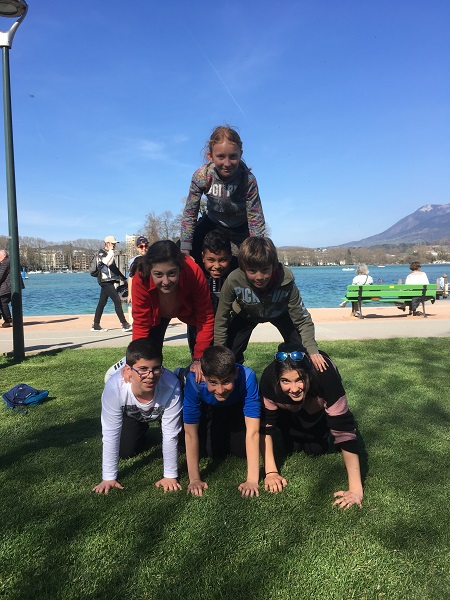 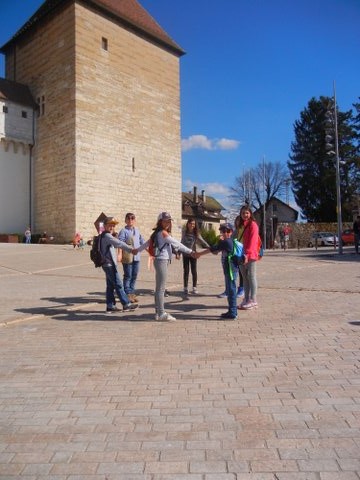 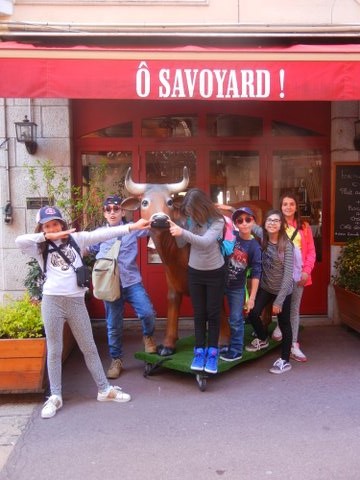 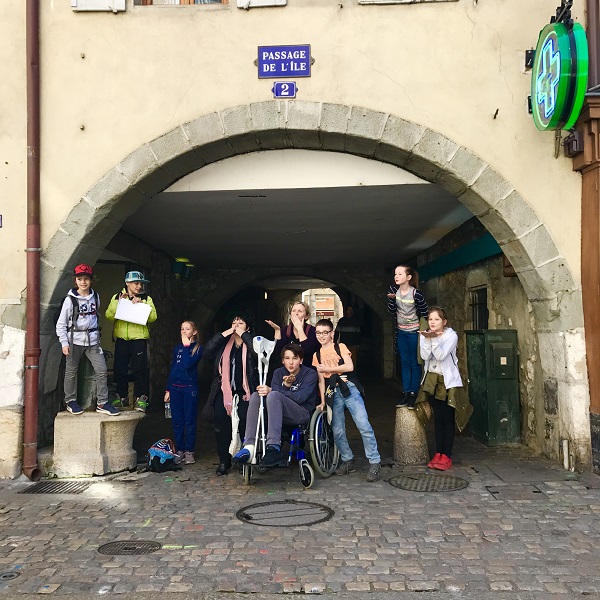 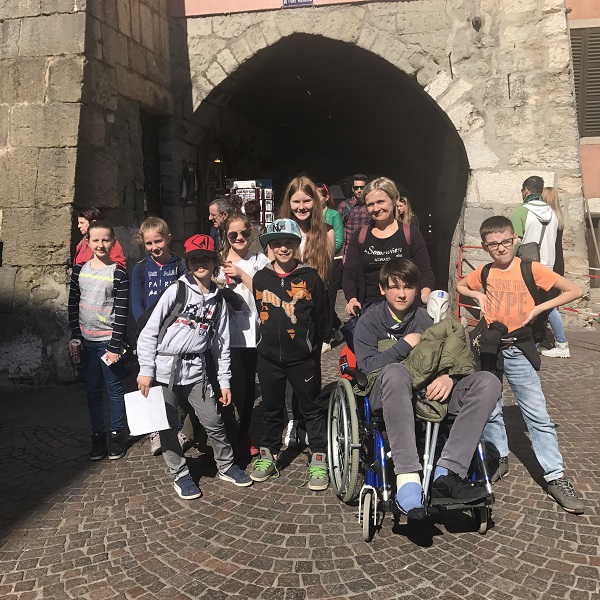 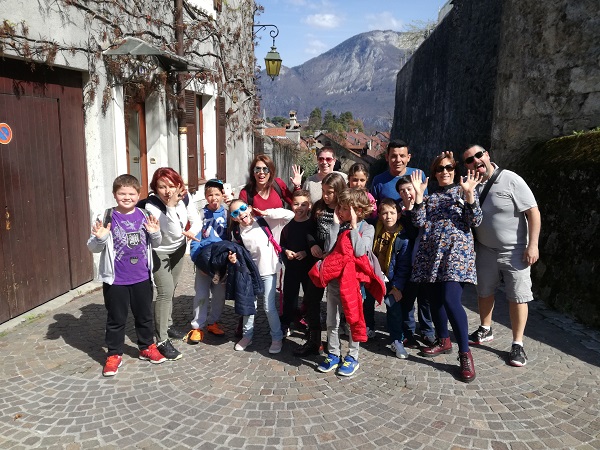 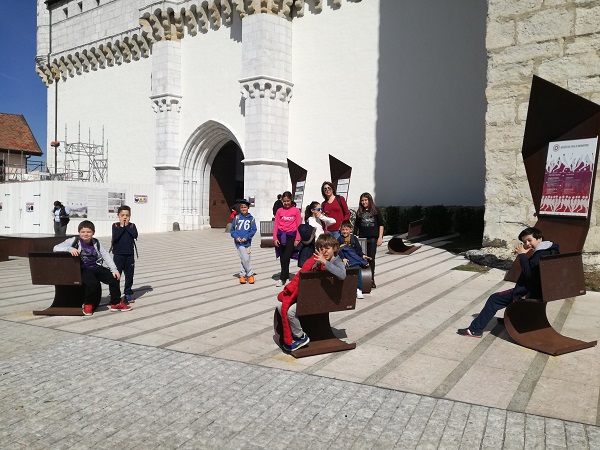 Thanks for your participation.The winners are spanish team with the ice cream and italian team with «  O Savoyard ».